435 Commercial St NE 
PO Box 14145 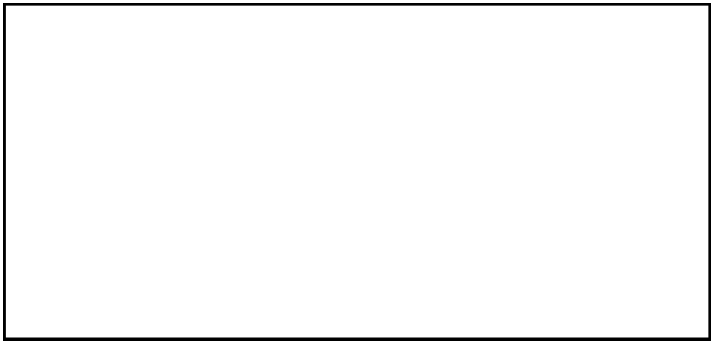 Salem OR 97309 
Ph.: 503-XXX-1234 Fax: 503-378-XXXXIf Oregon titled boat submit original Certificate of Title for a boat.   If Oregon title is lost, use Lost Boat Title Application.   If out of state boat, submit out of state title or Registration with Application for Boat Title.VESSEL DESCRIPTION State assigned Certificate of Number 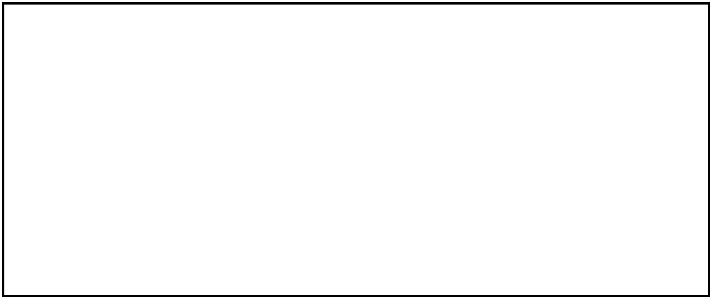 Model Year Manufacturer Hull Identification Number SELLER INFORMATION By signature below, I as seller certify the above boat information is true and correct.  Seller releases all rights, title and interest in the above described vessel to the buyer listed below.  Seller also certifies by sig-nature below, vessel is free of any and all liens. Owner Printed Name                                Owner Signature                                        Date Co-Owner Printed Name                          Co-Owner Signature                                     Date  Co- Owner Printed Name                         Co-Owner Signature                                     Date  BUYER INFORMATIONNew Owner Last Name                                First Name                                 Middle Initial New Co-Owner Last Name                           First Name                                 Middle Initial Address                                                     City                            State                 Zip New Lienholder                                       Address                                                     City                             State                Zip 	*Note to buyer: If you do not transfer vessel title within 30 days from the date of purchase, you may be subject to a $25.00 late title transfer fee.  Submit this form with an application for title and registration. 